AULAS DINÁMICAS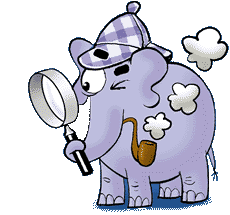 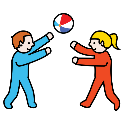 SECUENCIA DE JUEGO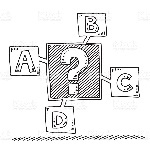 Organizamos los alumnos en grupos de cuatro.Se les proporciona una lista de palabras. Deben cambiar una vocal o una consonante por otra para crear una palabra nueva a partir de la dada. Utilizaremos la estructura cooperativa del folio giratorio para completar el listado de palabras.